NYILATKOZATAlulírottszülő / törvényes képviselő nyilatkozom, hogy ………………………………………………nevű, ………………. évfolyamra járó gyermekem a 2023/2024. tanévtől kezdődőenoktatásban kíván részt venni.(A kívánt oktatást kérem egyértelműen, aláhúzással jelölje meg!)Hit és erkölcstan oktatás választása esetén kérem, töltse ki a következőt:Gyermekem a(z) ……………………………………………………….. (egyház neve) által szervezett hit- és erkölcstan órán vesz részt a 2023/2024. tanévtől.Kijelentem, hogy az intézménytől tájékoztatást kaptam arról, hogy az általam választott hit- és erkölcstan oktatást milyen módon szervezi meg.Tudomásul veszem, hogy a nyilatkozat a 2023/2024. tanévtől érvényes, azon módosítani csak írásban, minden év május 20-ig tudok, amely módosítás a következő tanévtől lép hatályba.Tudomásul veszem, illetve önkéntesen, mindennemű befolyástól mentesen és kifejezetten hozzájárulok gyermekem nevének és osztálya megnevezésének a megjelölt egyház részére történő átadásához.Dátum: …………………………								                         
                                                                                               ……………………………………								szülő / törvényes képviselő  
                                                                                                                aláírása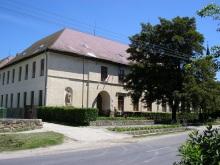 Piliscsévi Általános Iskola  Základná Škola Čív2519 Piliscsév, Iskola utca 1-3.Tel: 06/33-555-004,  06/30-2427141Honlap: www.csevisuli.hu ; email: piliscsev.iskola@gmail.comNévLakhelyetikahit- és erkölcstan